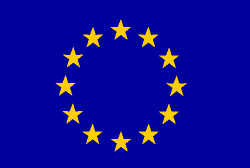 Pôdohospodárska platobná agentúra					Ministerstvo pôdohospodárstva Slovenskej republiky					Európska úniaVÝZVA NA PREDKLADANIE ŽIADOSTÍ O NENÁVRATNÝ FINANČNÝ PRÍSPEVOK z programu rozvoja vidieka slovenskej republiky 2007 – 2013 				Číslo výzvy: 	2010/PRV/17		Ministerstvo pôdohospodárstva SR (ďalej len „MP SR“) Sekcia rozvoja vidieka, ako Riadiaci orgán, ktorý je zodpovedný za riadenie a vykonávanie Programu rozvoja vidieka SR 2007 – 2013 účinným, účelným a správnym spôsobom, zastúpené Pôdohospodárskou platobnou agentúrou (ďalej len „PPA“), vyhlasuje výberové kolo predkladania Žiadostí o poskytnutie nenávratného finančného príspevku z Programu rozvoja vidieka SR 2007 – 2013 (ďalej len „ŽoNFP”),na opatrenie 3.1 Diverzifikácia smerom k nepoľnohospodárskym činnostiam(činnosti okrem bioplynových staníc)v termíne  od 6. 4. 2010 do 23. 4. 2010 Rozpočet:V súlade s ročnými limitmi uvedenými v Prílohe  ROZHODNUTIA KOMISIE zo dňa  4. decembra 2007 o schválení Programu rozvoja vidieka SR 2007 – 2013 CCI 2007 SK 06 RPO 001 je pre toto opatrenie stanovený limit 85 mil. EUR.Oprávnenosť konečného prijímateľa (oprávneného žiadateľa):Právnické osoby a fyzické osoby (malé a stredné podniky v zmysle odporúčania Komisie 2003/361/ES) podnikajúce v oblasti poľnohospodárstva, ktorých podiel ročných tržieb/príjmov z poľnohospodárskej prvovýroby na celkových tržbách/príjmoch za posledné uzatvorené účtovné obdobie predstavuje minimálne 30 %.Žiadatelia musia podnikať v poľnohospodárskej prvovýrobe minimálne 12 po sebe nasledujúcich mesiacov  pred podaním ŽoNFP. Pomoc nie je možné poskytnúť podnikom v ťažkostiach v zmysle článku 1. ods. 7, nariadenia Komisie (ES) č. 800/2008.Oprávnenosť činností a výdavkov realizácie projektu a kritériá pre posúdenie projektu:Ciele opatrení, oprávnené činnosti, kritériá spôsobilosti, bodovacie kritériá, kritériá pre uznateľnosť výdavkov spôsob financovania, neoprávnené projekty a dôvody vyradenia ŽoNFP sú uvedené v Príručke pre žiadateľa o poskytnutie nenávratného finančného príspevku z Programu rozvoja vidieka SR 2007 – 2013, verzii č. 2 platnej od 15. júla 2009, upravenej na základe zmien PRV schválených Európskou komisiu dňa 27. októbra 2009 (ďalej len „Príručka“) a v Dodatku č. 1 k Príručke pre žiadateľa o poskytnutie nenávratného finančného príspevku z Programu rozvoja vidieka SR 2007 – 2013, verzii č. 2 platného od 10. marca 2010 (ďalej len „Dodatok č. 1“) Uvedené materiály sú zverejnené na internetovej stránke http://www.apa.sk. Žiadateľ je povinný splniť všetky podmienky ustanovené v Príručke a v Dodatku č. 1 a pri vypracovaní a podávaní ŽoNFP, ako aj pri jej realizácii postupovať v súlade s ich ustanoveniami. Upozornenie: Neoprávnené sú tie činnosti realizované konečnými                        prijímateľmi – oprávnenými žiadateľmi v  územnej pôsobnosti MAS, ktoré majú MAS zahrnuté vo svojich integrovaných stratégiách rozvoja územia..Oprávnenosť miesta realizácie projektu: oblasti cieľa Konvergencia..Časová oprávnenosť realizácie projektu: Oprávnené sú výdavky, vynaložené odo dňa podania ŽoNFP (v zmysle ustanovení uvedených v Príručke).Ďalšie podmienky poskytnutia nenávratného finančného príspevku:Pre vypracovanie a administráciu ŽoNFP prijatých v rámci tejto Výzvy platia kritéria na výber projektov schválené Monitorovacím výborom Programu rozvoja vidieka SR               2007 –  ustanovenia Príručky. Počet predkladaných ŽoNFP na jedného žiadateľa v rámci výberového kola:maximálne 2 ŽoNFP Príjem ŽoNFP: osobne v stanovenom termíne, v čase od 8.00 hod. do 15.00 hod. (v piatok od 8.00 hod do 12.00 hod.) na regionálnom pracovisku príslušného kraja, na území ktorého sa má projekt realizovať. V prípade realizácie projektu vo viacerých krajoch, na regionálnom pracovisku kraja, v ktorom sa bude realizovať väčšia časť projektu.Povinné prílohy projektu uvedené vo formulári ŽoNFP, predkladané ku dňu podania ŽoNFP:Formulár ŽoNFP (vrátane Tabuľkovej časti) – 1 krát v tlačenej forme,Podnikateľský plán – 1 krát v tlačenej forme Dátový nosič obsahujúci dokumenty uvedené v predchádzajúcich bodoch v elektronickej forme – 2 krát Povinné prílohy projektu uvedené vo formulári ŽoNFP, predkladané na základe výzvy na doplnenie ŽoNFP (ostatné povinné prílohy):Ostatné povinné prílohy prijíma PPA len na základe písomnej výzvy na doplnenie ŽoNFP. Výzvy na doplnenie ŽoNFP bude PPA zasielať len žiadateľom, ktorých ŽoNFP budú nad hranicou finančných možností. PPA si vyhradzuje právo dodatočného vyžiadania ďalších informácií (objasnenia nezrovnalostí) od žiadateľa v závislosti od charakteru projektu.Upozornenie: projektová dokumentácia (ďalej len „PD“) – v prípade stavebných                  investícií – musí byť vypracovaná (dátum vypracovania uvedený v PD) pred podaním ŽoNFP a doklady súvisiace s obstarávaním tovarov, stavebných prác a služieb musia byť v súlade s údajmi uvedenými v PD, obstarávanie tovarov, stavebných prác a služieb (všetky doklady súvisiace s obstarávaním) musí byť vykonané pred dátumom podania ŽoNFP a jeho vykonanie musí byť v súlade s Usmernením postupu žiadateľov pri obstarávaní tovarov, stavebných prác a služieb, stanoveným v Príručke, v kapitole 3.2. Usmernenie postupu žiadateľov pri obstarávaní tovarov, stavebných prác a služieb.Pred podpísaním Zmluvy o poskytnutí nenávratého finančného príspevku z Programu rozvoja vidieka SR 2007 – 2013 neexistuje právny nárok na poskytnutie nenávratného finančného príspevku.Prípadné ďalšie doplňujúce informácie je možné získať na tel. č. 02/52733800, e–mail: zelmira.milkova@apa.sk. Potrebné informácie o adresách a telefónych číslach získate na http://www.apa.sk. Žiadosti o poskytnutie informácií, podané v zmysle zákona č. 211/2000 Z. z. o slobodnom prístupe k informáciám a o zmene a doplnení niektorých zákonov v znení neskorších predpisov adresujte na kanceláriu generálneho riaditeľa PPA, Dobrovičova 9, 815 26 Bratislava. Na otázky odvolávajúce sa na zákon č. 211/2000 Z. z., na ktoré je možné odpovedať informáciami zverejnenými na webovej stránke, bude  PPA reagovať len odkazmi na príslušné zverejnené dokumenty. V procese vyhodnocovania žiadostí neposkytne PPA informácie o stave vyhodnocovania žiadostí. O konečnom výsledku vyhodnotenia ŽoNFP bude žiadateľ písomne informovaný formou Rozhodnutia o schválení, resp. neschválení žiadosti. Odpovede PPA, poskytnuté žiadateľovi telefonicky alebo osobne, nemožno považovať za záväzné a žiadateľ sa na ne nemôže odvolať. V Bratislave 19. marca 2010                          								Ing. Roman Serenčéš
                                                                              			   generálny riaditeľ